Инвестиционная площадка № 67-10-731. Месторасположение:- Смоленская область, Кардымовский район, Мольковское сельское поселение, д. Мольково;-расстояние до г.Москва: 345 км;- расстояние до г. Смоленск:23 км;- расстояние до п. Кардымово: 4км.2. Характеристика участка:- площадь:3 га;- категория земель: земли сельскохозяйственного назначения;- приоритетное направление использования: развитие сельского хозяйства;-форма собственности: обственность не разграничена.3. Подъездные пути:- автодорога «Смоленск-Вязьма-Зубцов» на расстоянии 300 м;- автодорога федерального значения М-1 «Беларусь» на расстоянии 18 км;- железная дорога Москва-Западная Европана расстоянии 4,5 км.4. Инженерные коммуникации:- газоснабжение: ориентировочное расстояние 2 км, мощность100 м3/час; ориентировочная плата за подключение 3 млн.руб.;- электроснабжение: ближайшим открытым центром питания является           ПС Кардымово 110/35/10. Резерв мощности для технологического присоединения составляет 0,72 МВА. Расстояние от центра питания до границы земельного участка по прямой составляет примерно 4,2 км;- водоснабжение: точки подключения до ближайшей границы земельного участка - 100м;- водоотведение: есть возможность подключения (15 тыс. руб.), а также строительства локальных очистных сооружений.5. Условия предоставления:- аренда: около 0,4 тыс.руб.в год,- покупка: 717 тыс.руб..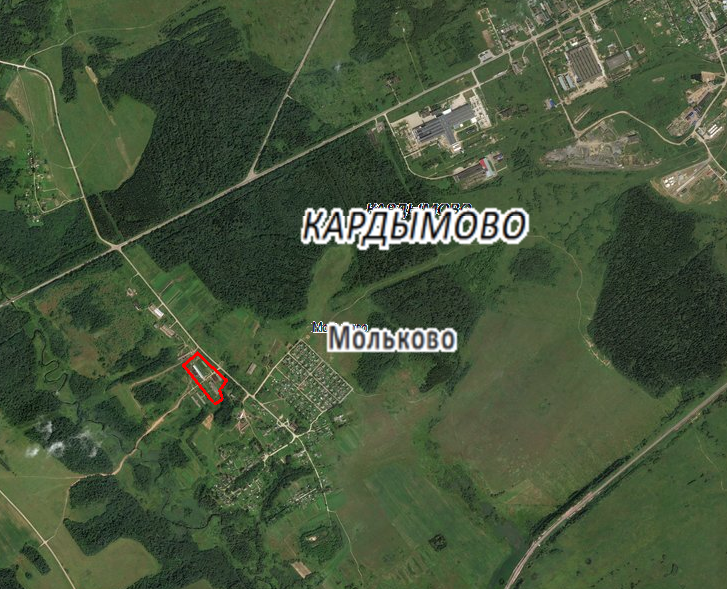 